CNS Course Delivery Mode Approval FormPlease list all courses (course number and title) to which this form applies:  Requested Delivery Modes (Mark an “X” for all modes which approval is requested):  ___ FO: Fully Online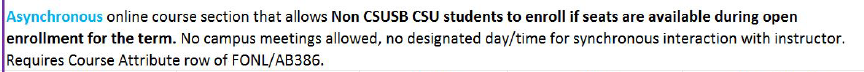 Specify below the ways in which the department/program expects faculty to interact with students within this course when offered in fully online mode and the degree of interaction that students may expect from faculty. For example: Instructor will engage with students in discussion boards on a weekly basis, offering prompts to refocus students to the task at hand when necessary. Instructor will provide multiple options for being contacted by students and will respond within ___ week days.   Instructor will provide feedback on assignments within __ weeks. (Departments may draft their own language below; they do not need to use the language above).___ OL: Online Asynchronous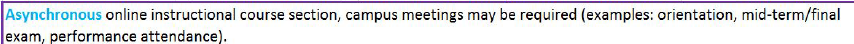 Specify below the ways in which the department/program expects faculty to interact with students within this course when offered in online asynchronous mode and the degree of interaction that students may expect from faculty. For example: Instructor will engage with students in discussion boards on a weekly basis, offering prompts to refocus students to the task at hand when necessary. Instructor will provide multiple options for being contacted by students and will respond within ___ week days.   Instructor will provide feedback on assignments within __ weeks.  (Departments may draft their own language below; they do not need to use the language above).___ OS: Online Synchronous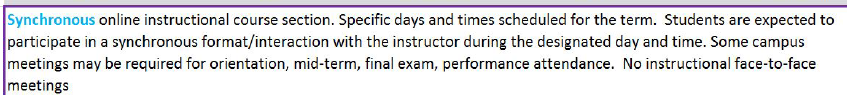 ___ HO: Asynchronous and synchronous online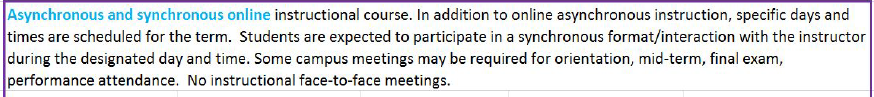 If the % of instruction that will be offered synchronously is other than 50%, specify the number of hours per week (or total hours per term) of synchronous online instruction: ______	If <50% of instruction will occur synchronously, explain why:Specify below the ways in which the department/program expects faculty to interact with students for the asynchronous component of the course and the degree of interaction that students may expect from faculty. For example: Instructor will engage with students in discussion boards on a weekly basis, offering prompts to refocus students to the task at hand when necessary. Instructor will provide multiple options for being contacted by students and will respond within ___ week days.   Instructor will provide feedback on assignments within __ weeks. (Departments may draft their own language below; they do not need to use the language above).___ CA: Hybrid: in person and asynchronous online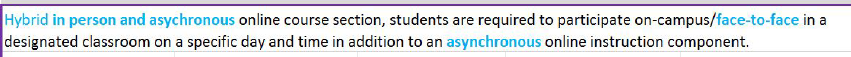 If the % of instruction that will be offered in person is other than 50%, specify the number of hours per week (or total hours per term) of in-person instruction: ____________If <50% of instruction will occur in-person, explain why:Specify below the ways in which the department/program expects faculty to interact with students for the asynchronous component of the course and the degree of interaction that students may expect from faculty. For example: Instructor will engage with students in discussion boards on a weekly basis, offering prompts to refocus students to the task at hand when necessary. Instructor will provide multiple options for being contacted by students and will respond within ___ week days.   Instructor will provide feedback on assignments within __ weeks.___ CS: Hybrid: in person and synchronous online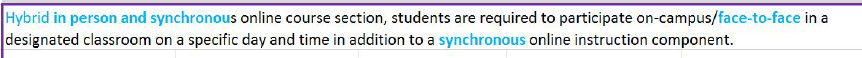 If the % of instruction that will be offered in person is other than 50%, specify the number of hours per week (or total hours per term) of in-person instruction: ____________If <50% of instruction will occur in-person, explain why:___ CM: Course Match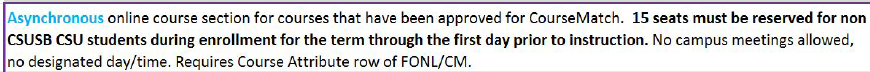 Please consult with the Dean’s office to learn about the Chancellor’s Office process for approving courses for the Course Match program.___ P: In-person___ TO: Televised (for sections being broadcast)___ TR: Televised (for sections receiving a broadcast)___ OC: Off-campus______________________________	____________________________	_________________Department Chair (Printed Name)	Department Chair Signature		Date Signed